Flameproof Winners 2021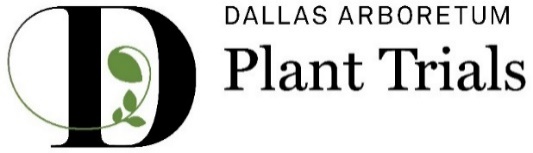 ALL OF THESE ARE FLAMEPROOF BasilEverleaf Thai TowersBall SeedBegonia Bada Bing Rose BicolorSyngentaBegoniaDouble Up SeriesProven WinnersBracteanthaGranvia GoldSuntoryCanna Cannova SeriesBall HorticultureCatharanthusCora Cascade SeriesSyngenta FlowersCatharanthusCora XDR SeriesSyngenta FlowersCatharanthusBlockbuster SeriesFloranovaCatharanthusSoiree Kawaii Coral ReefSuntoryCelosiaIce Cream OrangePanAmerican SeedCelosiaBikaverHem GeneticsEuphorbiaDiamond SnowProven WinnersGallardiaHeat it Up YellowProven WinnersHeliotropeAugusta LavenderProven WinnersHibiscusHollywood SeriesJ. Berry NurseryIpomoeaFloramia SeriesDümmen OrangeIpomoeaGeorgia SeriesGreen FuseIpomoeaSweet Caroline SeriesProven WinnersImpatiensBeacon SeriesBall HorticultureImpatiensDeep RedSakataImpatiensImara XDR SeriesSyngentaImpatiensMagnum Midnight OrchidDümmen OrangeImpatiensSpectra PinkSyngentaImpatiensSol Luna LilacDanzigerImpatiensWhite EyeSakataLantanaBandana MangoSyngentaLantanaEvita SunriseBenaryLantanaHeartland PinkDümmen OrangeLantanaLuscious SeriesProven WinnersLantanaShamrock Orange FlameBall SeedPentasGraffiti 20/20 SeriesBenaryPentasSunstar SeriesProven WinnersPortulacaMega Pazzaz SeriesDanzigerPortulacaPazzaz SeriesDanzigerPortulacaSundial SeriesBenaryRudbeckiaKokardiaHem GeneticsSalviaFashion SeriesGreen FuseSalviaLancelotBall SeedSolenostemonColorBlaze SeriesProven WinnersSolenostemonMain Street SeriesDümmen OrangeThunbergiaSunny Susy CherryBenaryToreniaBouquet GoldSuntoryToreniaSummer Wave Trailing Large SilverSuntoryZinniaProfusion Red Yellow BicolorSakataZinniaMagellan CoralSyngenta